KOMUNIKAT 1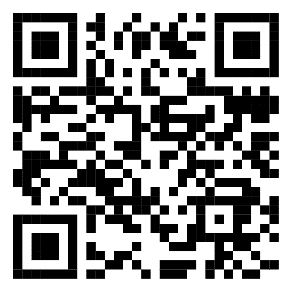 Ogólnopolska Konferencja NaukowaEBM w praktyce
Bezpieczeństwo, Współpraca, DoświadczenieLublin, 31 maja – 2 czerwca 2024 r.orGANIZATOR	Wydział Nauk o Zdrowiu 
Uniwersytetu Medycznego w Lublinieul. Staszica 4/6, 20-081 Lublintel. 81 448 67 00konferencjaebm.umlub.plZakres tematyczny konferencjiPraktyka kliniczna i bezpieczeństwo pacjentaZespoły interprofesjonalne i ich rola w procesie terapeutycznymRola, zakres obowiązków i przewidywane korzyści z wprowadzania nowych zawodów medycznychuczestnicy konferencjiZaproszenie skierowane jest do nauczycieli akademickich uczelni wyższych kształcących kadry medyczne, osób wykonujących zawody medyczne, reprezentantów środowisk pacjentów oraz doktorantów i studentów uczelni medycznych.termin i miejsce konferencji31 maja 2024 r. Collegium Maius Uniwersytetu Medycznego w Lublinie
 ul. Jaczewskiego 4, 20-090 Lublin
1-2 czerwca 2024 r. Centrum Symulacji Medycznej Uniwersytetu Medycznego w Lublinie
ul. Chodźki 4, 20-093 Lublinjęzyk konferencjiObrady będą odbywać się w języku polskim z wyjątkiem Sesji Plenarnej w pierwszym dniu Konferencji, gdzie przewidziane są wykłady międzynarodowych ekspertów w j. angielskim.uczestnictwo w konferencjiUdział w Konferencji jest bezpłatny. Możliwe jest uczestnictwo czynne (prezentacja referatu/posteru) lub bierne. Rejestracja odbywa się poprzez formularz dostępny na stronie internetowej:konferencjaebm.umlub.plObrady będą transmitowane za pośrednictwem Internetu. Szczegóły logowania do transmisji zostaną przesłane Uczestnikom po zakończeniu przyjmowania zgłoszeń na podane podczas rejestracji adresy mailowe.Wytyczne dla autorówSzczegółowe wytyczne i uwagi edytorskie znajdują się na stronie internetowej Konferencji 
w zakładce „Do pobrania”. Streszczenia wystąpień po uprzedniej rejestracji
uczestnictwa czynnego prosimy wysyłać do 
15 maja 2024 r 
na adres mailowy Organizatorów:konferencjaebm@umlub.plSpośród nadesłanych zgłoszeń Komitet Naukowy zgodnie z Regulaminem dokona selekcji prac przewidzianych do prezentacji. Wybranym Autorom, których zgłoszenia nie zostaną zakwalifikowane do wygłoszenia zostanie zaproponowana możliwość prezentacji posteru.Sesja studenckaW ramach Konferencji przewidziana jest sesja studentów i doktorantów. Zgłaszać można prace w formie komunikatu ustnego lub posteru. Na stronie internetowej konferencji w zakładce „Do pobrania” znajduje się karta zgłoszeniowa, którą należy wypełnić i przesłać na adres mailowy Organizatorów wraz ze streszczeniem wystąpienia.materiały pokonferencyjne i publikacjaPlanowane jest wydanie książki streszczeń wystąpień konferencyjnych w formie ebooka. Książka będzie dostępna do pobrania ze strony Konferencji oraz rozsyłana na adresy mailowe Uczestników podane podczas rejestracji.Autorzy wybranych doniesień otrzymają zaproszenia do publikacji artykułów naukowych na temat zaprezentowany podczas konferencji w czasopiśmie Annals of Agricultural and Environmental Medicine (MNiSW = 100, IF = 1,7). O przyznaniu zaproszenia do publikacji zdecyduje Komitet Naukowy KonferencjiOd Uczestników nie są pobierane żadne opłaty za recenzję/publikacjępatroni wydarzenia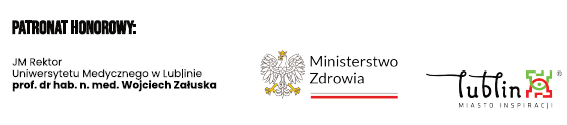 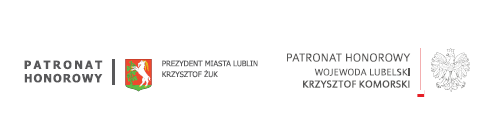 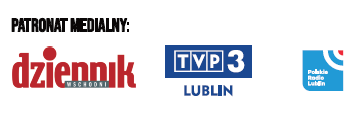 